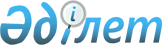 Об утверждении Правил проведения паспортизации гидромелиоративных систем и водохозяйственных сооружений и форму паспортаПриказ Министра сельского хозяйства Республики Казахстан от 4 июня 2009 года № 326. Зарегистрирован в Министерстве юстиции Республики Казахстан 1 июля 2009 года № 5714.       Сноска. В заголовок внесено изменение на казахском языке, текст на русском языке не изменяется приказом Министра экологии, геологии и природных ресурсов РК от 13.12.2019 № 109 (вводится в действие по истечении десяти календарных дней после дня его первого официального опубликования).       Примечание РЦПИ!        Порядок введения в действие приказа см. п. 3        В соответствии с подпунктом 27) пункта 1 статьи 37 Водного кодекса Республики Казахстан, ПРИКАЗЫВАЮ :        1. Утвердить прилагаемые:        1) Правила проведения паспортизации гидромелиоративных систем и водохозяйственных сооружений;        2) форму паспорта гидромелиоративных систем и водохозяйственных сооружений.       Сноска. В пункт 1 внесено изменение на казахском языке, текст на русском языке не изменяется приказом Министра экологии, геологии и природных ресурсов РК от 13.12.2019 № 109 (вводится в действие по истечении десяти календарных дней после дня его первого официального опубликования).
       2. Департаменту стратегии использования природных ресурсов Министерства сельского хозяйства Республики Казахстан (Толкимбеков Е. Р.):        1) обеспечить государственную регистрацию настоящего приказа в Министерстве юстиции Республики Казахстан;        2) принять иные меры, вытекающие из настоящего приказа.        3. Настоящий приказ вводится в действие по истечении десяти календарных дней со дня первого официального опубликования.  Правила проведения паспортизации гидромелиоративных систем
и водохозяйственных сооружений       Сноска. В заголовок внесено изменение на казахском языке, текст на русском языке не изменяется приказом Министра экологии, геологии и природных ресурсов РК от 13.12.2019 № 109 (вводится в действие по истечении десяти календарных дней после дня его первого официального опубликования). Глава 1. Общие положения       Сноска. Заголовок главы 1 в редакции приказа Министра экологии, геологии и природных ресурсов РК от 13.12.2019 № 109 (вводится в действие по истечении десяти календарных дней после дня его первого официального опубликования).       1. Настоящие Правила проведения паспортизации гидромелиоративных систем и водохозяйственных сооружений (далее - Правила) разработаны в соответствии со статьей 37 Водного кодекса Республики Казахстан от 9 июля 2003 года и определяют порядок проведения паспортизации гидромелиоративных систем и водохозяйственных сооружений, водопользователями которых являются физические и юридические лица.      Сноска. Пункт 1 в редакции приказа Министра экологии, геологии и природных ресурсов РК от 13.12.2019 № 109 (вводится в действие по истечении десяти календарных дней после дня его первого официального опубликования).
       2. В настоящих Правилах используются следующие понятия:        паспортизация - установление реального технического состояния гидромелиоративных систем и водохозяйственных сооружений и постановка их на государственный учет, с занесением полученных данных в паспорта гидромелиоративных систем и водохозяйственных сооружений;        паспорт гидромелиоративных систем и водохозяйственных сооружений (далее - Паспорт) - документ, содержащий регистрационный номер, наименование и комплексную характеристику, содержащую физико-географические, геолого-гидрологические, технические, правовые и экономические показатели.       Сноска. В пункт 2 внесено изменение на казахском языке, текст на русском языке не изменяется приказом Министра экологии, геологии и природных ресурсов РК от 13.12.2019 № 109 (вводится в действие по истечении десяти календарных дней после дня его первого официального опубликования).
       3. В случае изменения наименований и комплексной характеристики, содержащей физико-географические, геолого-гидрологические, технические, правовые и экономические показатели гидромелиоративных систем и водохозяйственных сооружений, вносятся изменения в паспортные данные.       Сноска. В пункт 3 внесено изменение на казахском языке, текст на русском языке не изменяется приказом Министра экологии, геологии и природных ресурсов РК от 13.12.2019 № 109 (вводится в действие по истечении десяти календарных дней после дня его первого официального опубликования).
 Глава 2. Порядок проведения паспортизации гидромелиоративных систем и водохозяйственных сооружений       Сноска. Заголовок главы 2 в редакции приказа Министра экологии, геологии и природных ресурсов РК от 13.12.2019 № 109 (вводится в действие по истечении десяти календарных дней после дня его первого официального опубликования).       4. Организация и проведение паспортизации осуществляются водохозяйственными организациями, эксплуатирующими  гидромелиоративные системы и водохозяйственные сооружения или юридическими лицами, являющимися собственниками водохозяйственных систем и сооружений.       Сноска. В пункт 4 внесено изменение на казахском языке, текст на русском языке не изменяется приказом Министра экологии, геологии и природных ресурсов РК от 13.12.2019 № 109 (вводится в действие по истечении десяти календарных дней после дня его первого официального опубликования).
       5. Паспортизация реконструированных и вводимых  в эксплуатацию гидромелиоративных систем и водохозяйственных сооружений проводится при приеме объекта государственной приемочной комиссией на основе проектных технических параметров.       Сноска. В пункт 5 внесено изменение на казахском языке, текст на русском языке не изменяется приказом Министра экологии, геологии и природных ресурсов РК от 13.12.2019 № 109 (вводится в действие по истечении десяти календарных дней после дня его первого официального опубликования).
       6. Разделы Паспорта, подлежащие ежегодному обновлению, заполняются с учетом технического состояния гидромелиоративных систем и водохозяйственных сооружений путем проведения натурного обследования и сравнения их с проектными данными. В случае обнаружения разрушений заполняется дефектная ведомость.        В дефектную ведомость вносятся сведения, подлежащие текущему ремонту, восстановлению или полной замене.       Сноска. В пункт 6 внесено изменение на казахском языке, текст на русском языке не изменяется приказом Министра экологии, геологии и природных ресурсов РК от 13.12.2019 № 109 (вводится в действие по истечении десяти календарных дней после дня его первого официального опубликования).
 Глава 3. Гидромелиоративные системы       Сноска. Заголовок главы 3 в редакции приказа Министра экологии, геологии и природных ресурсов РК от 13.12.2019 № 109 (вводится в действие по истечении десяти календарных дней после дня его первого официального опубликования).       7. При проведении паспортизации гидромелиоративных систем составляется карта расположения системы, где ответственное лицо условными обозначениями последовательно указывает все водохозяйственные сооружения данной системы и заранее их нумерует.       Сноска. В пункт 7 внесено изменение на казахском языке, текст на русском языке не изменяется приказом Министра экологии, геологии и природных ресурсов РК от 13.12.2019 № 109 (вводится в действие по истечении десяти календарных дней после дня его первого официального опубликования).
       8. Паспортизация вновь построенных гидромелиоративных систем проводится путем предварительных инструментальных измерений.       Сноска. В пункт 8 внесено изменение на казахском языке, текст на русском языке не изменяется приказом Министра экологии, геологии и природных ресурсов РК от 13.12.2019 № 109 (вводится в действие по истечении десяти календарных дней после дня его первого официального опубликования).
       9. Проведение паспортизации осуществляется последовательно, в порядке размещения их в гидромелиоративной системе, начиная с головной части.        10. Для заполнения всех разделов паспорта гидромелиоративной системы составляется технический паспорт водохозяйственных сооружений входящих в данную систему. При присвоении номеров технических паспортов водохозяйственных сооружений следует придерживаться заранее обозначенной нумерации.       Сноска. В пункт 10 внесено изменение на казахском языке, текст на русском языке не изменяется приказом Министра экологии, геологии и природных ресурсов РК от 13.12.2019 № 109 (вводится в действие по истечении десяти календарных дней после дня его первого официального опубликования).
       11. Паспортизация реконструированных гидромелиоративных систем  проводится на участок системы предусмотренной проектом.        12. Паспортизация реконструированных гидромелиоративных систем осуществляется последовательно начиная с головной части участка, охваченного проектом по реконструкции, путем  предварительных инструментальных измерений реконструированных частей подвергшихся изменениям.        13. Паспорт действителен на период существования систем.        14. Заполнение всех разделов паспорта осуществляется ответственным лицом водохозяйственной организации.        15. При ликвидации не эксплуатируемых и не подлежащих восстановлению гидромелиоративных систем, объект снимается с  регистрации, Паспорт сдается в архив.        16. При передаче гидромелиоративных систем из одного вида государственной собственности в другой изменения в Паспорт не вносятся.        17. Паспорт гидромелиоративных систем республиканской собственности для регистрации и занесения их в электронную базу данных представляется в уполномоченный орган в области использования и охраны водного фонда.       18. Паспорт гидромелиоративных систем коммунальной собственности для регистрации представляется в местные исполнительные органы областей (городов республиканского значения, столицы).      Сноска. Пункт 18 в редакции приказа Министра экологии, геологии и природных ресурсов РК от 13.12.2019 № 109 (вводится в действие по истечении десяти календарных дней после дня его первого официального опубликования).
      19. Один экземпляр Паспорта хранится в водохозяйственной организации, второй экземпляр – в ведомстве уполномоченном органе или местных исполнительных органах областей (городов республиканского значения, столицы).      Сноска. Пункт 19 - в редакции приказа и.о Министра экологии и природных ресурсов РК от 04.04.2023 № 111 (вводится в действие по истечении десяти календарных дней после дня его первого официального опубликования).
       20. Хранение материалов осуществляется на бумажных носителях и в электронной базе данных.  Глава 4. Водохозяйственные сооружения       Сноска. Заголовок главы 4 в редакции приказа Министра экологии, геологии и природных ресурсов РК от 13.12.2019 № 109 (вводится в действие по истечении десяти календарных дней после дня его первого официального опубликования).       21. При проведении паспортизации ответственное лицо составляет карту расположения водохозяйственных сооружений.       Сноска. В пункт 21 внесено изменение на казахском языке, текст на русском языке не изменяется приказом Министра экологии, геологии и природных ресурсов РК от 13.12.2019 № 109 (вводится в действие по истечении десяти календарных дней после дня его первого официального опубликования).
       22. В техническом паспорте водохозяйственных сооружений, являющегося неотделяемой приложением (частью) Паспорта, указываются показатели, характеризующие конструкцию, размеры составных частей и элементов  сооружения.       Сноска. В пункт 22 внесено изменение на казахском языке, текст на русском языке не изменяется приказом Министра экологии, геологии и природных ресурсов РК от 13.12.2019 № 109 (вводится в действие по истечении десяти календарных дней после дня его первого официального опубликования).
       23. Паспортизация реконструированных водохозяйственных сооружений проводится на участок предусмотренной проектом.       Сноска. В пункт 23 внесено изменение на казахском языке, текст на русском языке не изменяется приказом Министра экологии, геологии и природных ресурсов РК от 13.12.2019 № 109 (вводится в действие по истечении десяти календарных дней после дня его первого официального опубликования).
       24. Паспортизация реконструированных водохозяйственных сооружений осуществляется последовательно, начиная с головной части участка, охваченного проектом по реконструкции, путем предварительных инструментальных измерений реконструированных частей подвергшихся изменениям.       Сноска. В пункт 24 внесено изменение на казахском языке, текст на русском языке не изменяется приказом Министра экологии, геологии и природных ресурсов РК от 13.12.2019 № 109 (вводится в действие по истечении десяти календарных дней после дня его первого официального опубликования).
       25. Заполнение всех разделов технического паспорта водохозяйственных сооружений осуществляется ответственным лицом водохозяйственной организации.       Сноска. В пункт 25 внесено изменение на казахском языке, текст на русском языке не изменяется приказом Министра экологии, геологии и природных ресурсов РК от 13.12.2019 № 109 (вводится в действие по истечении десяти календарных дней после дня его первого официального опубликования).
       26. Технический паспорт водохозяйственных сооружений действителен на период существования сооружения.       Сноска. В пункт 26 внесено изменение на казахском языке, текст на русском языке не изменяется приказом Министра экологии, геологии и природных ресурсов РК от 13.12.2019 № 109 (вводится в действие по истечении десяти календарных дней после дня его первого официального опубликования).
       27. При ликвидации не эксплуатируемых и не подлежащих восстановлению водохозяйственных сооружений технический паспорт сдается в архив, вносятся соответствующие изменения в Паспорт и проводится  перерегистрация Паспорта.       Сноска. В пункт 27 внесено изменение на казахском языке, текст на русском языке не изменяется приказом Министра экологии, геологии и природных ресурсов РК от 13.12.2019 № 109 (вводится в действие по истечении десяти календарных дней после дня его первого официального опубликования).
       28. При передаче водохозяйственных сооружений в аренду, доверительное управление, в частную собственность или из одного вида государственной собственности в другой изменения в технический паспорт не вносятся.       Сноска. В пункт 28 внесено изменение на казахском языке, текст на русском языке не изменяется приказом Министра экологии, геологии и природных ресурсов РК от 13.12.2019 № 109 (вводится в действие по истечении десяти календарных дней после дня его первого официального опубликования).
       29. Технический паспорт водохозяйственных сооружений республиканской собственности для регистрации и занесения их в электронную базу данных представляется в уполномоченный орган в области использования и охраны водного фонда.       Сноска. В пункт 29 внесено изменение на казахском языке, текст на русском языке не изменяется приказом Министра экологии, геологии и природных ресурсов РК от 13.12.2019 № 109 (вводится в действие по истечении десяти календарных дней после дня его первого официального опубликования).
      30. Технический паспорт водохозяйственных сооружений коммунальной и частной собственности для регистрации представляется в местные исполнительные органы областей (городов республиканского значения, столицы).      Сноска. Пункт 30 в редакции приказа Министра экологии, геологии и природных ресурсов РК от 13.12.2019 № 109 (вводится в действие по истечении десяти календарных дней после дня его первого официального опубликования).
 ПАСПОРТ ГИДРОМЕЛИОРАТИВНЫХ СИСТЕМ И ВОДОХОЗЯЙСТВЕННЫХ СООРУЖЕНИЙ       Сноска. Форма - в редакции приказа и.о Министра экологии и природных ресурсов РК от 04.04.2023 № 111 (вводится в действие по истечении десяти календарных дней после дня его первого официального опубликования). Глава 1. Система лиманного орошения      Название системы________________________________________________       Год строительства________________________________________________       Год ввода в эксплуатацию_________________________________________       Тип системы: пойменная, на местном стоке, на оросительной системе______________________________________________________________       Система инженерная, полуинженерная, неинженерная (подчеркнуть)       Значение системы-межхозяйственная, внутрихозяйственная (подчеркнуть)       Тип и название сооружения головного водозабора____________________       Местонахождение сооружения_____________________________________                               (близ какого населенного пункта оно находится)       Объемы водопотребления ___миллионов кубических метров (далее – м3)/год       Балансовая стоимость системы __________________________тысяч тенге.       Непосредственное руководство системой осуществляет       ________________ _______________________________________________                               (название водохозяйственной организации)       Система лиманного орошения расположена на территории       ___________ ____________________________________________________                         (область, район, город) Площади лиманного орошения (гектаров) Параметры лиманов Сооружения на системе лиманного орошения Оценочная ведомость к паспорту      Краткое описание вредных явлений, наблюдающихся в работе системы за последние 5 лет и принятых мер по их устранению (разрушение дамб, плотин, сооружений валов и другие) ____________________________________________       Дополнительные сведения по системе лиманного орошения, не вошедшие в перечень основных вопросов _________________________________       Приложения(перечислить): ____________________       Ситуационная план–схема расположения водопровода. Глава 2. Системы коллектора      Название коллектора ____________________________________________       Расчетный расход _______________________________________________        Водоприемником служит _________________________________________       Год строительства ____________Год ввода в эксплуатацию ____________       Балансовая стоимость системы коллектора ____________ миллионов тенге        Площадь земель с дренажной сетью в зоне действия системы коллектора       __________ проектная (гектар); ______________фактическая (гектар)       Система коллектора охватывает территорию_________________________       _______________________________________________________________                   (область, районы и оросительные системы) Площадь земель с дренажной сетью в зоне действия системы коллектора Количество отведенной коллектора воды в строке – (тысяч м3) и количество отведенных солей – тысяч тонн за год      Краткое описание вредных явлений, наблюдавшихся в работе коллекторов за последние 5 лет и принятые меры по их устранению (размыв дна, оползни откосов, подпоры и другие) _____________________________________________________________       Площадь, охваченная наблюдением за уровнем грунтовых вод __________       гектар___________________________________________________________       Краткое описание сооружения, назначение и эксплуатация______________       ________________________________________________________________       Ситуационная план-схема расположения водопровода Ведомость технического состояния и балансовой стоимости системы коллектора       Название системы ____________________________________________ Глава 3. Оросительная (оросительно-обводнительная) система      Название системы _______________________________________________       Год ввода в эксплуатацию_________________________________________       Название источника орошения ____________________________________       Бассейн реки (озера) _____________________________________________       Источник орошения зарегулирован (да, нет) _________________________       Наименование водохранилища и его назначение ______________________       Тип головного водозабора: плотинный, бесплотинный (подчеркнуть)__________________________________________________________       Способ водозабора: самотечный, механический (подчеркнуть) __________       ________________________________________________________________       Расчетная пропускная способность головного сооружения _______м3/секунду, в том числе регулятора м3/секунду или производительность насосной станции ________м3/секунду       Система: самотечная, механическая, смешанная(подчеркнуть) __________       ________________________________________________________________       Наличие автоматизации: гидросооружений, водомерных устройств, всей системы (подчеркнуть) _________________________________________________________       Балансовая стоимость системы _____________________ миллионов тенге       Общая площадь: орошаемых земель __________________________гектар        Лиманного орошения _____________________________________ гектар       обводненных земель ____________________________________________ гектар       Непосредственное руководство системой осуществляется______________       ________________________________________________________________                         (название водохозяйственной организации)       Система расположена на территории ________________________________                                                 (область, районы) Характеристика источника орошения      По посту, расположенному _____________________________________       Водосборная площадь по посту ___ квадратных километров (далее – км2);       расстояние от устья____ километров       Местонахождение поста эксплуатационной гидрометрии ______________       _______________________________________________________________ Многолетние и фактические расходы или горизонты по посту эксплуатационной гидрометрии Водный баланс системы за 20____ год по данным эксплуатационной гидрометрии (составляется ежегодно (м3 /секунду) Коэффициент полезного действия Размещение гидротехнических сооружений      Краткое описание вредных явлений, наблюдавшихся за последние пять лет до паспортизации в работе магистрального канала (размывы, прорывы, усиленная фильтрация и другие), с указанием года, последствий этих явлений и принятых мер по их устранению_____________________________________________________________________       Краткое описание технического состояния магистрального канала (находится в исправном состоянии, требует ремонта или восстановления) ___________________________ Система обслуживает сооружений на магистральном канале      продолжение таблицы Ведомость технического состояния и балансовой стоимости оросительной (оросительно-обводнительной) системы Название системы ______________________________      продолжение таблицы Водомерные устройства на оросительной систем      Наличие гидрометрических постов       Всего _________________ штук       Из них оборудованы:       а) рейками ________________ штук       б) водомерными устройствами _________________ штук       в том числе измерительными приборами _____________ штук       Дополнительные сведения       На системе имеются: дороги, находящиеся в ведении органов водного хозяйства всего______ километров, из них с покрытием ________ километров.       Средства связи: телефонных линий ______________________ километров, радиостанций_____ штук       Гражданские здания: всего _______ штук, из них жилых __________ штук       полезной площади _____________квадратных метров (далее – м2)       Линии электропередач ___________ километров ___________ киловатт       Приложения (перечислить): _______________________________________       Ситуационная план - схема расположения водопровода Глава 4. Технический паспорт источника орошения      Наименование источника_______________________________________       Географическое положение______________________________________                               (через какие области и республики проходит)       Сток: регулируемый, естественный_______________________________       Питание источника: ледниковое, снеговое, смешанное_______________       Среднемноголетний годовой сток _________________миллион м3       Площадь водосбора бассейна реки _______________ м2       Длина реки от истоков до устья ________________________ километров       Количество водомерных станций (постов) УГМС на источнике ___ штук       Количество постов эксплуатационной гидрометрии ____________ штук       Количество оросительных систем, забирающих воду       из источника____________________________________________________штук       С общей площадью орошаемых земель ________________ тысяч гектар Защитные и регулировочные сооружения на источнике орошения Водохранилища на источнике орошения Орошаемые земли и их сельскохозяйственное использование Многолетние характеристики источника орошения      продолжение таблицы      Основные особенности режима источника орошения и распределение       водных ресурсов____________________________________________________       Паспорт составлен в 20________ году в _________ экземплярах, которые       переданы следующим водохозяйственным организациям __________________       Ответственный за составление паспорта _________________________________ Глава 5. Технический паспорт водозаборной скважины      Местоположение скважин_________________________________________       Целевое назначение скважин______________________________________       Категория скважин_______________________________________________       Балансовая стоимость _____________________________миллион тенге       Год ввода в эксплуатацию: ________________________________________       Значение объекта________________________________________________                               (республиканское, областное, районное)       Принято в эксплуатацию с 20___года по акту №____ от _____ 20___ года Основные технические характеристики скважин       Технические показатели:       Краткое описание вредных явлений, наблюдавшихся за последние 5 лети       принятые меры по их устранению ______________________________________       ____________________________________________________________________       Техническое состояние сооружения на момент проведения паспортизации       (исправное, требует капитального ремонта, реконструкция или восстановления)       ____________________________________________________________________       Отметки о проведении технического улучшения и капитальных ремонтов, начиная с года проведения паспортизации (год, вид работы и объем) ________________________       Гражданские и производственные здания с указанием их полезной площади, приводозаборных скважинах__________________________________________________       Средства связи: _______________________________________________________       Приложения:       Чертежи (геолого-гидрогеологические разрезы скважин))       Ситуационная план схема Глава 6. Технический паспорт головного сооружения с плотинным водозабором      Название сооружения__________________________________________________       Расчетная пропускная способность _________м3/секунду       в том числе регулятора ____________________м3/секунд       Длина плотины ______метров, максимальная высота ____________метров       Балансовая стоимость головного сооружения ___________ миллион тенге       Местонахождение_____________________________________________________                         (название реки и расстояние от ближайшего населенного пункта)       Значение объекта _____________________________________________________                                     (межгосударственное, республиканское)       Материал и тип головного сооружения ___________________________________       Построено в 20____ году по проекту______________________________________                                           (наименование проектной организации)       Архивный № ____________       Принято в эксплуатацию с 20___ года по акту № _____ от 20_____ года Технические показатели Характеристика сооружений, входящих в комплекс головного водозабора      Особенность конструкции головного сооружения (борьба с донными наносами и угой, переход канала через плотину, устройство по обогреву щитов и другие) __________________       Защитные сооружения в нижнем бъефе за рисбермой (подпорные стенки, облицовка и мощение дна и откосов и другие), их краткое описание с указанием размеров и материала_______________________________________________________________________       __________________________________________________________________________       Приборы приспособления для наблюдения за работой сооружения (пьезометры, реперы, марки и другие) __________________________________________________________       _________________________________________________________________________       Водомерные устройства (тип и оборудование):       а) на плотине;       б) на правобережном регуляторе;       в) на левобережном регуляторе.       Характеристика электроснабжения: питание от энергосистемы или от дизельной станции, параметры сети и дизельной станции ________________________________________       __________________________________________________________________________       Пропуск паводковых расходов воды через плотину и регуляторы (время прохождения паводков, максимальные расходы, способ пропуска паводка, эффективность промывных отверстий, продолжительность промывки) ____ ______________________________________       Вредные явления, наблюдавшиеся в работе головного сооружения. Наименование и описание явлений (просадки, фильтрация, размыв нижнего бъефа, недостатки в работе щитов, подъемников и подъемных механизмов и другие) с указанием года и периодов (паводковый, меженный, в зимних условиях) и принятых мер по их устранению ___________       __________________________________________________________________________       Краткое описание технического состояния сооружения __________________________       Отметки о техническом улучшении и капитальных ремонтах, начиная с года проведения паспортизации (год, вид работы и объем) __________________________________       _________________________________________________________________________       Дополнительные сведения Служебные, жилые здания и прочие постройки при головном сооружении с указанием их полезной площади________________________________________________________________________       Площадь земельного участка, отведенного для нужд эксплуатации гектар, в том числе занято под насаждениями ______________________гектар       Средства связи_____________________________________________________________       Приложения (перечислить)__________________________________________________ Глава 7. Магистральный или межхозяйственный канал      Название канала и индекс__________________________________________       Год ввода в эксплуатацию канала: __________________________________       Расход в голове канала: максимальный _____м3/секунду нормальный ___________ м3/секунду       Длина канала ______________________________________ километро       Коэффициент полезного действия__________________________________       Балансовая стоимость канала и сооружений _____________ тысяч тенге       Кроме того______________________________________________________                   (площадь лиманного орошения, обводняемая площадь)       Забор воды в канал производится из________________________________                                     (название канала высшего порядка)       Тип сооружения в голове канала___________________________________                                     (название сооружения и № его паспорта)       Канал проходит по территории_____________________________________       (перечислить районы и области с указанием № пикетов на границах между ними)       * При районном значении канала перечислить название обслуживаемых хозяйств  Техническая характеристика канала по участкам      продолжение таблицы Сооружения на канале и в головах отводов      продолжение таблицы Итоговые данные сооружений на канале      Краткое описание вредных явлений, наблюдавшихся за последние 5 лет, предшествовавшие паспортизации (размывы, прорывы, фильтрация и другие), последствия этих явлений и принятых мер по их устранению ______________________________________       Краткое описание технического состояния канала _______________________________       __________________________________________________________________________       Приложения (перечислить): _________________________________________________       Паспорт составил___________________________________________________________                                     (должность, подпись, фамилия)       Паспорт проверил__________________________________________________________                                     (должность, подпись, фамилия)       Дата "___" ______________ 20___год Глава 8. Технический паспорт насосной станции      Название насосной станции _______________________________________Тип: стационарная, плавучая, передвижная __________________________Число установленных агрегатов ____ штук, в том числе рабочих ___штукГод постройки ____________Год ввода в эксплуатацию________________Общая производительность______________м3/секундуГеометрическая высота подъема максимальная ________________метров минимальная _________________________ метровУстановленная мощность (литров/секунду или киловатт) ______________Источник водозабора_____________________________________________Местонахождение _______________________________________________Балансовая стоимость насосной станции______________ миллионов тенгеНазвание: орошение дренаж (головная, перекаченная) _________________Значение объекта ________________________________________________                         (межгосударственное, республиканское)Насосная станция находятся в ведении ______________________________ Режим работы насосной станции Расход электроэнергии и горючего Техническая характеристика сооружений и оборудования насосной станции      а) подводящий канал и аванкамера      б) насосы      в) двигатели      Характеристика приемного бассейна (краткое описание с указанием размеров)        ____________________________________________________________________       Напорный бассейн и его характеристика _________________________________       Здание или понтон насосной станции (краткое описание с указанием размеров и основных показателей) ______________________________________________________       Краткое описание пускорегулирующей аппаратуры, автоматики _____________       ____________________________________________________________________       Краткое описание сооружения, назначение и эксплуатация_______________________________________________________________       Краткое описание вредных явлений, наблюдавшихся за последние 5 лет (кавитация, разрывы напорных водопроводов и другие) _____________________________________       _____________________________________________________________________       Техническое состояние насосной станции: исправная, требует капитального ремонта, замены насосов _____________________________________________________________       Двигателей ___________________________________________________________       Сооружений __________________________________________________________       здания (пантона) ______________________________________________________       Отметки о проведенных работах по техническому улучшению и капитальному ремонту с указанием года и объема выполненных работ       _____________________________________________________________________       Средства связи: _______________________________________________________       Площадь земельного участка, отчужденная для нужд эксплуатации ___________       _____________________________________________________________________       Приложение (перечислить): _____________________________________________ Глава 9. Технический паспорт вододелителя      Название сооружения_____________________________________________       Основной водоток (река, канал) ____________________________________       Название канала_________________________________________________       Материал_______________________________________________________       № пикета на канале_______________________________________________       Год ввода в эксплуатацию_________________________________________       Балансовая стоимость сооружения __________________ миллионов тенге       Водомерные устройства на сооружении (указать типы постов на каждом       отводе) _________________________________________________________ Основные показатели Техническая характеристика сооружения      Краткое описание вредных явлений, наблюдавшихся за последние 5 лети принятые меры по их устранению (заиление верхнего бьефа, фильтрация, прорывы и другие)       __________________________________________________________________________       Краткое описание сооружения, назначение и эксплуатация _______________________       Техническое состояние сооружения (исправное, требует капитального ремонта, реконструкция или восстановления) ________________________________________________       Отметки о проведении технического улучшения и капитальных ремонтов, начиная с года проведения паспортизации (год, вид работы и объем) _____________________________       Гражданские и производственные здания с указанием их полезной площади       __________________________________________________________________________       Средства связи_____________________________________________________________       Приложения (перечислить)__________________________________________________ Глава 10. Технический паспорт водохранилища      Название и тип водохранилища ____________________________________       Проектный объем водохранилища _______миллионов м3       Год ввода в эксплуатацию ________________________________________       Назначение водохранилища _______________________________________       Местонахождение _______________________________________________       Балансовая стоимость _____________________________ миллионов тенге        Название зарегулированного водотока, источник _____________________       Значение объекта ________________________________________________                         (межгосударственное, республиканское, областное)       Построено в 20________ году по проекту ___________________________                                     (наименование проектной организации)       Принято в эксплуатацию с 20____ год по акту №____от ____ 20___ год       Наличие отвода земель под водохранилище (Государственный Акт) _____ Технические показатели водохранилища Состав сооружений и их технические характеристики: Водосбросные сооружения      Краткое описание водохранилища, назначение и эксплуатация (в том числе застроенность и освоенность нижнего бьефа плотины) ________________________________       Краткое описание вредных явлений, наблюдавшихся за последние 5 лет       __________________________________________________________________________       Техническое состояние сооружений в составе объекта (исправное, требует капитального ремонта, реконструкции и восстановления и отметки о техническом улучшении и капитальном ремонте: год, вид, объем) __________________________________       Служебные, жилые здания и прочие постройки с указанием полезной площади       __________________________________________________________________________       __________________________________________________________________________       Приложения: план водохранилища чертежи сооружений схема расположения объекта данные по эксплуатации Глава 11. Технический паспорт группового водопровода      Наименование водопровода_______________________________________       Источник водоснабжения_________________________________________       Год ввода в эксплуатацию _________       Водопровод проходит по территории _______________________________       _______________________________________________________________       (перечислить области и районы с указанием № пикетов на границах между ними)       Площадь зоны охватываемой групповым водопроводом ____ тысяч гектар       Количество подключенных к водопроводу населенных пунктов ________       Количество хозяйствующих субъектов, получающих воду из водопровода       ________________________________________________________________        Водопотребители:       населенные пункты ___________________________объектов       промышленные предприятия ___________________объектов       Расчетное водопотребление:       Всего ________________тысяч м3/год       в том числе для населения _____________тысяч м3/год       для производства ______________ тысяч м3/год       для животноводства ________тысяч м3/год       Объемы водопотребления:       среднесуточный_______________м3       годовой __________________ тысяч м3       Балансовая стоимость водопровода и сооружений _____тысяч тенге        Общая площадь зоны санитарной охраны ______________ тысяч гектар       Количество ремонтно-эксплуатационных участков ___________ штук Техническое оборудование водозабора      Магистральный водовод       Общая протяженность магистрального водовода_________километров       В том числе:       - стальные водоводы D= _____ -: ____миллиметрL= ______километров       - чугунные водоводы D= _____ -: ___миллиметр L= _______километров       - полиэтиленовые водоводы D= __ -: ____миллиметр L= ___километров       и другие ____________________________________________________ Арматура и сооружения на магистральном канале  Общая оснащенность разводящих поселковых сетей      Общая протяженность ______________________________километров       в том числе:        - стальные водоводы D= _____ -: _____ мм L= __________километров - чугунные водоводы D= _____ -: _____ мм L= ___________километров        - полиэтиленовые водоводы D= _____ -: _____ мм L= ___километров другие       _______________________________________________________________      Насосные станции перекачки:       количество _______________ штук       суммарный расход ____________м3 в секунду       суммарный манометрический напор ___________метров       Продолжение таблицы Оценочная ведомость к паспорту № ____________      Название группового водопровода_________________________________      Краткое описание вредных явлений, наблюдавшихся за последние пять лет и принятые меры по их устранению (заиление верхнего бьефа, фильтрация, прорывы и другие) _______________________________________________________________________________       Краткое описание технического состояния водопровода и сооружений в составе объекта на момент паспортизации (исправное, требует капитального ремонта, реконструкции и восстановления и отметки о техническом улучшении и капитальном ремонте: год, вид, объем) _________________________________________________________________________________________________________________________________________________________       Отметки о проведении технического улучшения и капитальных ремонтов, начиная с года проведения паспортизации (год, вид работы и объем) _____________________________       Средства связи_____________________________________________________________       Приложения (перечислить) __________________________________________________© 2012. РГП на ПХВ «Институт законодательства и правовой информации Республики Казахстан» Министерства юстиции Республики КазахстанМинистрА. КуришбаевУтверждены
приказом Министра
сельского хозяйства
Республики Казахстан
от 4 июня 2009 года № 326 Утвержден приказом
Министра сельского хозяйства
Республики Казахстан
от 4 июня 2009 года № 326ФормаКатегория и название водопользователя20___ год20___ год20___ год20___ год20___ год20___ год20___ год20___ год20___ год20___ годКатегория и название водопользователяВсегоВ том числе залитоВсегоВ том числе залитоВсегоВ том числе залитоВсегоВ том числе залитоВсегоВ том числе залито1234567891011Итого№ лимановПлощадь залива, гектарСредняя глубина залива, метровПродолжительность состояния воды суткиОбщая длина валов, километровМаксимальная высота, метровСредняя ширина по верху, метровТехническое состояние валов (исправны, требуют капитального ремонта, восстановления)12345678номер по картеНазвание и тип сооруженияТехнические показатели сооруженияномер паспорта сооруженияТехническое состояние (исправно, требует капитального ремонта, восстановления)12345№ ппИнвентарный №Наименование показателей№ паспортаЕдиница измеренияКоличество всегоВ том числе требуетВ том числе требуетБалансовая стоимость, тенге.Процент износа (%)Сумма износа, тенгеСостоит на балансе водохозяйственных организации водопользователейПримечание№ ппИнвентарный №Наименование показателей№ паспортаЕдиница измеренияКоличество всегоКапитального ремонтаВосстановленияБалансовая стоимость, тенге.Процент износа (%)Сумма износа, тенгеСостоит на балансе водохозяйственных организации водопользователейПримечание12345678910111213Итого по системекилометрВалы лимановкилометрСооружения на лиманах  штук в том числе на балансе организаций водохозяйственных штук Валы лимановкилометрСооружения на лиманахштукНазвание основного и межхозяйственных коллекторовПлощадь земель с дренажной сетью, гектарПлощадь земель с дренажной сетью, гектарПлощадь земель с дренажной сетью, гектарПлощадь земель с дренажной сетью, гектарПротяженность дренажной сети, метровПротяженность дренажной сети, метровПротяженность дренажной сети, метровНазвание основного и межхозяйственных коллекторовПроектнаяПроектнаяФактическаяФактическаяВсегоВ том числе с открытойИз них с глубиной свыше 1,5 метраНазвание основного и межхозяйственных коллекторовВсегоВ том числе с закрытойВсегоВ том числе с закрытойВсегоВ том числе с открытойИз них с глубиной свыше 1,5 метра12345678ГодыНаименование коллектораСток за год, тысяч тоннОтведено солей за год, тысяч тоннМинерализация воды, грамм/литрМинерализация воды, грамм/литрМинерализация воды, грамм/литрГодыНаименование коллектораСток за год, тысяч тоннОтведено солей за год, тысяч тоннМаксимальнаяСредняяМинимальная№ п/пНаименование показателейЕдиница измеренияВсегоВсегоВсегоВсегоВсего№ п/пНаименование показателейЕдиница измеренияКоличествоИз них требуетИз них требуетБалансовая стоимость тысяч тенгеСумма износа тысяч тенге№ п/пНаименование показателейЕдиница измеренияКоличествокапитального ремонтавосстановления тысяч тенгеБалансовая стоимость тысяч тенгеСумма износа тысяч тенгеМежхозяйственная сеть и сооружения на ней1Межхозяйственные коллекторы, включая основнойкилометр2Сооружения  штук 3Насосные станцииштук4Гидрометрические посты  штук 5Мосты и переездыштукМесяцыМноголетние расходы за период наблюдений с 20____год по 20____годМноголетние расходы за период наблюдений с 20____год по 20____годМноголетние расходы за период наблюдений с 20____год по 20____годДекадыФактические расходы по годамФактические расходы по годамФактические расходы по годамМесяцыДекады20____год20____год20____годянварьфевральмартапрельмай123июнь123июль123август123сентябрь123октябрьноябрьдекабрьСредние за годСредние за вегетационный периодНаибольший, м3/секундДатаНаименьший, м3/секундДатаМесяцы и декадыВодозабор в системуВодозабор в системуВодозабор в системуВодозабор в системуВодозабор в системуИзрасходованоИзрасходованоИзрасходованоИзрасходованоИзрасходованоМесяцы и декадыПо плану водопользованияФактически поступилоФактически поступилоФактически поступилоФактически поступилоВсегоВ том числеВ том числеВ том числеВ том числеМесяцы и декадыПо плану водопользованияВсегоВ том числеВ том числеВ том числеВсегоПодано хозяйствам в точках выдела наПодано хозяйствам в точках выдела наПередано в другие системыНазвание источникаМесяцы и декадыПо плану водопользованияВсегоИз источника орошенияИз других источниковНазвание источникаВсегоОрошениеПрочие нуждыПередано в другие системыНазвание источника1234567891011январьфевральмартапрель123за месяцмай123за месяциюнь123за месяциюль123за месяцавгуст123за месяцсентябрь123за месяцоктябрьноябрьдекабрьСредний за годСредний за вегетационный периодВнутрихозяйственной сетиМежхозяйственной сетиВсей системыМагистрального каналаСредний за годСредний за вегетационный периодНаименование сооружений на канале и в головах отводов№ пике- товХарактеристика сооруженийХарактеристика сооруженийХарактеристика сооруженийХарактеристика сооруженийХарактеристика сооруженийХарактеристика сооруженийНаименование сооружений на канале и в головах отводов№ пике- товПропускная способность м3/секундуМатериалГод постройкиТехническое состояниеСвязьТип водомерного устройства12345678ГодыНазвания районов и хозяйствВсего орошаемых земель, гектарИспользовано орошаемых земель в сельскохозяйственном производстве, гектарФактически полито использованных орошаемых земель, гектарИмеется земель лиманного орошения, гектарИмеется земель лиманного орошения, гектарПлощадь обводненных земель, гектарНазвания и категории хозяйств, получающих воду непосредственно из каналов (выдела воды в хозяйство)ГодыНазвания районов и хозяйствВсего орошаемых земель, гектарИспользовано орошаемых земель в сельскохозяйственном производстве, гектарФактически полито использованных орошаемых земель, гектарВсегоВ том числе фактически залитоНазвания и категории хозяйств, получающих воду непосредственно из каналов (выдела воды в хозяйство)123456789Подвешенная площадь под выделом воды в хозяйствоПодвешенная площадь под выделом воды в хозяйствоОтводыОтводыОтводыОтводыОрошаемых земель, гектарОбводненных земель, гектарНазвание и № паспорта (берется из карты системы)Берег Л- левый, П-правыйПодвешенная площадьПодвешенная площадьОрошаемых земель, гектарОбводненных земель, гектарНазвание и № паспорта (берется из карты системы)Берег Л- левый, П-правыйОрошаемых земель, гектарОбводненных земель, гектар101112131415№ п/пНаименование показателейЕдиница измеренияВсегоВсегоВсегоВсегоВсего№ п/пНаименование показателейЕдиница измеренияКоличествоИз них требуетИз них требуетБалансовая стоимость, тысяч тенгеСумма износ, тысяч тенге№ п/пНаименование показателейЕдиница измеренияКоличествоКапитального ремонтаВосстановленияБалансовая стоимость, тысяч тенгеСумма износ, тысяч тенгеМежхозяйственная сеть и сооружения на нейМежхозяйственная сеть и сооружения на ней1Межхозяйственные каналы (включая магистральные) - всегокилометр1в том числе облицованокилометр2Сооружения на магистральных и межхозяйственных каналах (кроме выделов воды в хозяйство) - всегоштук3Сооружения в точках выдела воды в хозяйстваштук4Насосные станцииштук5Мосты и переездыштук6Водомерные устройства (не входящие в комплекс сооружений)штук78Итого по межхозяйственной сетиИтого по межхозяйственной сетиИтого по межхозяйственной сетиИтого по межхозяйственной сетиВ том числе на балансе водохозяйственных организацийВ том числе на балансе водохозяйственных организацийВ том числе на балансе водохозяйственных организацийВ том числе на балансе водохозяйственных организацийВ том числе на балансе водохозяйственных организацийКоличествоИз них требуетИз них требуетБалансовая стоимость, тысяч тенгеСумма износа, тысяч тенгеКоличествоКапитального ремонтаВосстановленияБалансовая стоимость, тысяч тенгеСумма износа, тысяч тенгеГодыВсего, штукВ том числе, штукВ том числе, штукВ том числе, штукВ том числе, штукВ том числе, штукВ том числе, штукВ том числе, штукВ том числе, штукВ том числе, штукВ том числе, штукВ том числе, штукВ том числе, штукГодыВсего, штукВодосливы всех видовВодомеры водовыпускиЛотки всех видовВодомерные насадкиТарированные сооруженияФиксированные руслаРейкиИзмерительные приборы всех видовИзмерительные приборы всех видовИзмерительные приборы всех видовИзмерительные приборы всех видовИзмерительные приборы всех видовГодыВсего, штукВодосливы всех видовВодомеры водовыпускиЛотки всех видовВодомерные насадкиТарированные сооруженияФиксированные руслаРейки1234567891011121314№ ппНазвание и тип сооружения (плотины, дамбы обвалования, шпоры и другие), характеристика и основные размеры№ паспорта сооружения и название организации, где он хранится123Наименование водохранилищаРасстояние от устья, кмПлощадь зеркала, км2Площадь зеркала, км2Объем, млн. м3Объем, млн. м3Вид регулирования стока (многолетнее, сезонное, недельное суточное)Назначение (орошение, энергетика, водоснабжение, рыбное хозяйство, водный транспорт и другие)№ паспорта водохранилища и наименование организации, где он находитсяНаименование водохранилищаРасстояние от устья, кмПри нормальном подпорном уровнеПри уровня тертвого объемаПолныйПолезныйВид регулирования стока (многолетнее, сезонное, недельное суточное)Назначение (орошение, энергетика, водоснабжение, рыбное хозяйство, водный транспорт и другие)№ паспорта водохранилища и наименование организации, где он находится123456789ГодНазвание оросительной системыВсего орошаемых земель, гектарВ том числеВ том числеИспользовано орошаемых земель в сельскохозяйственном производстве, гектарФактически полито использованных орошаемых земель, гектарИмеется земель лиманного орошения, гектарПлощадь обводненных земель, гектарГодНазвание оросительной системыВсего орошаемых земель, гектарРегулярно орошаемых, гектарУсловно орошаемых, гектарИспользовано орошаемых земель в сельскохозяйственном производстве, гектарФактически полито использованных орошаемых земель, гектарИмеется земель лиманного орошения, гектарПлощадь обводненных земель, гектар123456789№ пп.Местоположение станции (поста)Расстояние от устья, кмПлощадь водосбора км 2Средняя дата прохождения поводка и его продолжительностьПериод наблюденийХарактеристика расходовХарактерные расходы воды по месяцам, м3/сек (среднемноголетние расходы)Характерные расходы воды по месяцам, м3/сек (среднемноголетние расходы)Характерные расходы воды по месяцам, м3/сек (среднемноголетние расходы)Характерные расходы воды по месяцам, м3/сек (среднемноголетние расходы)Характерные расходы воды по месяцам, м3/сек (среднемноголетние расходы)Характерные расходы воды по месяцам, м3/сек (среднемноголетние расходы)Характерные расходы воды по месяцам, м3/сек (среднемноголетние расходы)№ пп.Местоположение станции (поста)Расстояние от устья, кмПлощадь водосбора км 2Средняя дата прохождения поводка и его продолжительностьПериод наблюденийХарактеристика расходов12345671234567891011121314СреднийнаибольшийнаименьшийХарактерные расходы воды по месяцам, м 3 /сек (среднемноголетние расходы)Характерные расходы воды по месяцам, м 3 /сек (среднемноголетние расходы)Характерные расходы воды по месяцам, м 3 /сек (среднемноголетние расходы)Характерные расходы воды по месяцам, м 3 /сек (среднемноголетние расходы)Характерные расходы воды по месяцам, м 3 /сек (среднемноголетние расходы)Характерные расходы воды по месяцам, м 3 /сек (среднемноголетние расходы)Характерные расходы воды по месяцам, м 3 /сек (среднемноголетние расходы)За период наблюденийЗа период наблюденийЗа период наблюденийЗа период наблюденийЗа период наблюденийЗа период наблюдений89101112за годЗа период вегетацииНаибольший летнийНаибольший летнийНаименьший летнийНаименьший летнийНаименьший зимнийНаименьший зимний89101112за годЗа период вегетацииРасходДата и годРасходДата и годРасходДата и год15161718192021222324252627№ ппНаименование показателей и единицы измеренийХарактеристика показателей по скважинам № _______________1231Абсолютные отметки устья скважины, метр2  Глубина скважины, метр 3Водоносный горизонт (комплекс) намеченный к эксплуатации:3 1. Возраст 3  2. Водовмещающие породы 33. Глубина залегания водоносного горизонта (комплекса), метр4  Уровень воды от поверхности земли 41. Статистический, метр4  2. Динамический, метр 5  Качество воды 5  1. Сухой остаток, грамм/литр 6  Конструкция скважины при эксплуатации 61. Эксплуатационная колонна Диаметр____ миллиметр, метр62. Фильтровая колонна Диаметр____ миллиметр, метр63. Рабочая часть фильтра Диаметр____ миллиметр, метр64. Отстойник Диаметр____ миллиметр, метр7  Тип фильтра 8  Насосная станция 8  1. Тип насоса (водоподъемника) 8  2. Тип электродвигателя (двигателя) 83. Производительность, м3/час84. Напор, метров8  5. Источник электроэнергии 9  Дебит скважины № п/пНаименование сооруженийКоличество отверстий, штукРасчетная пропускная способность, м3/секундуНапор над порогом, метров123451Плотина2Промывные устройства3Правобережный регулятор4Левобережный регулятор№ п/пОсновные элементы сооружения и их показателиЕдиница измеренияПлотинаПромывные устройстваПравобережный регуляторЛевобережный регулятор12345671Понур длина/ширинаметров2Водобой (лоток и колодец) длина, ширина-3Тип гасителя энергии длина, ширина-4Рисберма _________________ (материал)-5Крепление верхнего бъефам26Крепление нижнего бъефа-7Высота порогаметров8Высота перепада-9Количество ступенейштук10Число отверстий-11Размер каждого отверстия длина/ширина или диаметрметров12Затворы (щиты)-а) тип-б) материал-в) размер затвора высота, ширинаметров13Запасные щиты (шандоры) и подъемникиштук14Подъемники:-а) тип-б) количествоштукв) продолжительность подъема опусканияминут15Мосты: а) служебный длина, ширина, материал-б) проезжий длина, ширина, материал-Наименование участкаМаксимальный расход вРазмеры каналаРазмеры каналаРазмеры каналаРазмеры каналаКанал проходит вКанал проходит вКанал проходит вКанал проходит вНаименование участкаМаксимальный расход вДлина участка, километровШирина по дну, метровГлубина наполнения при Q максимальных, метровЗаложение откосовВыемке, километровНасыпи, километрПолу выемке полу насыпи, километровКосогоре, километров12345678910ВсегоГрунтыКрепление и облицовкаКрепление и облицовкаКрепление и облицовкаШирина полосы, метровДревонасаждения, километровДревонасаждения, километровГрунтыМатериалДлина, километровПлощадь, м2Ширина полосы, метровДревонасаждения, километровДревонасаждения, километровГрунтыМатериалДлина, километровПлощадь, м2Ширина полосы, метроводностороннеедвухстороннее11121314151617Название сооружений на канале и в головах отводов№ пикетовХарактеристика сооруженияХарактеристика сооруженияХарактеристика сооруженияХарактеристика сооруженияХарактеристика сооруженияХарактеристика сооруженияХарактеристика сооруженияпропускная способность, м3/секундуматериалимеется ли связь какая (радио, телефон)год по постройки сооружениятехническое состояние сооружения№ пас порта сооружениятип водомерного устройства123456789Названия и категории водопользователей, получающих воду из паспортизируемого канала (выделы воды в хозяйства)Подвешенная площадь под водовыделомПодвешенная площадь под водовыделомОтводыОтводыОтводыОтводыназвание отводов и № их паспортовберег Л – левый, П -правыйПодвешенная площадьПодвешенная площадьорошаемых земельОбводненных земель, гектаророшаемых земельобводненных земель, гектар10111213141516№ п/пНаименование показателейЕдиница измеренияКоличество штук12341Сооружений на канале (кроме выделов воды в хозяйство)штукИз них оборудовано водомерными устройствамиштук2Выделено воды водопользователям - всегоштукВ том числе:а) оборудовано сооружениямиштукб) оборудовано водомерными устройствамиштук3Насосные станции всегоштукИз них электрифицированныештук4Водомерные устройства - всегоштук5Мосты и переезды через каналштук6Для обслуживания канала имеется эксплуатационных дорогкилометровМесяцыДекады20___ год20___ год20___ год20___ год20___ год20___ год20___ год20___ годМесяцыДекадыЧисло агрето-часов работыПодано воды тысяч м3Число агрегато-часов работыПодано воды тысяч м3Число агрегато-часов работыПодано воды тысяч м3Число агрегато-часов работыПодано воды тысяч м312345678910январь1январь2январь3январьЗа месяцфевраль1февраль2февраль3февральЗа месяцмарт1март2март3мартЗа месяцПоказатели20___ год20___ год20___ годИзрасходовано:электроэнергии, киловатт/часдизельного топлива, тоннЗатраты:на электроэнергию, тысяч тенгена горючее, тысяч тенгеПодводящий каналПодводящий каналПодводящий каналПодводящий каналПодводящий каналПодводящий каналПодводящий каналАванкамера (водоприемник)Аванкамера (водоприемник)Длина, метровШирина по дну, метров или диаметров, миллиметровГлубина заполнения при максимальном расходе, метровЗаложение откосовКреплениеКреплениеКреплениеТип и материалДлина, метровДлина, метровШирина по дну, метров или диаметров, миллиметровГлубина заполнения при максимальном расходе, метровЗаложение откосовДлина, метровМатериалПлощадь, метровТип и материалДлина, метровНасосыНасосыНасосыНасосыНасосыНасосыНасосыНасосыНасосыНасосыНасосыНасосыНасосыНасосыНасосы№ насосаНазначение (рабочий, резервный)Назначение (рабочий, резервный)Тип и маркаЗавод– изготовительЗавод– изготовительГод ввода в эксплуатациюГод ввода в эксплуатациюПроизводительность м3/секундуПроизводительность м3/секундуПолный напор, метровПолный напор, метровЧисло оборотов в минутуЧисло оборотов в минутуПотребная мощность, киловатт122344556677889ТрубопроводыТрубопроводыТрубопроводыТрубопроводыТрубопроводыТрубопроводыТрубопроводыТрубопроводыТрубопроводыТрубопроводыТрубопроводыОпоры под трубопроводыОпоры под трубопроводыОпоры под трубопроводыОпоры под трубопроводывсасывающийвсасывающийвсасывающийвсасывающийвсасывающийнапорныйнапорныйнапорныйнапорныйнапорныйнапорныйОпоры под трубопроводыОпоры под трубопроводыОпоры под трубопроводыОпоры под трубопроводыМатериалМатериалДиаметр, миллиметровДлина, погонных метровДлина, погонных метровМатериалМатериалДиаметр, миллиметровДиаметр, миллиметровДлина, погонных метровДлина, погонных метровМатериалМатериалКоличество, штукКоличество, штук101011121213131414151516161717№ двигателяНазначение (рабочий, резервный)ТипМаркаЗавод- изготовительГод ввода в эксплуатациюНоминальная мощность литров/секундуЧисло оборотов в минутуНапряжение, вольтТрансформаторыТрансформаторы№ двигателяНазначение (рабочий, резервный)ТипМаркаЗавод- изготовительГод ввода в эксплуатациюНоминальная мощность литров/секундуЧисло оборотов в минутуНапряжение, вольтТип и маркаНоминальная мощность, киловатт1234567891011№ п/пОтверстие в основное русло и отводыПропускная способность, м 3 /сек.1231 Итого  Итого № п/пОсновные элементы сооруженияЕдиница измеренияОтверстие в основное руслоОтводы (графится по их числу) название отвода123451 Понур длина, ширина метров2Водобой [лоток и колодец] длина, ширинаметров3 Тип гасителя энергии длина, ширина -4 Рисберма ________________ (материал) метров5 Крепление верхнего бъефа м26 Крепление нижнего бъефа м27 Материал крепления метров8 Высота порога перед щитом метров9 Высота перепада за щитом метров10 Количество ступеней штук11 Число отверстий -12Размер каждого отверстия длина/ ширина или диаметрметров13 Затворы (щиты): тип -  материал -  количество штук размер затвора, высота метров ширина метров14 Запасные щиты (шандоры) штук15 Подъемники: тип - количество штук16 Продолжительность: подъема минут16 опускания минут17 Мосты: а) служебный, длина метров17 ширина метров б) проезжий, длина метров ширина метров18.Электроснабжениеметров19.Эксплуатационные дорогиметров№ п/пНаименованиеЕдиница измеренияПоказателиДополнения и пояснения1Проектные отметки:Форсированный подпорный уровеньНормальный подпорный уровеньУровень мертвого объема2Проектный объем Полный полезный 3Площадь зеркалаФорсированный подпорный уровеньНормальный подпорный уровеньУровень мертвого объема4 Средняя и максимальная длина и ширина водохранилища5 Средняя и максимальная  глубина водохранилища 6Протяженность береговой линии водохранилища7Работает изолированно или в каскаде водохранилищаНазваниеСооружения рабочей частиСооружения рабочей частиСооружения рабочей частиСооружения рабочей частиСооружения рабочей частиСооружения рабочей частиСооружения рабочей частиСооружения рабочей частиНазваниеТипГрунт тела плотиныДлина плотины, метровШирина по основанию, метровМакс высотаШирина по гребнюМатериали крепления откосовКоэффициент заложения откосовПлотиныСопрягающие дамбыНазваниеТипРазмеры водопропускных отверстийТип запорных устройствМакс пропускная способность, м3/секундуСороудерживающие и рыбозащитные устройства, штукпаводковый водосбросдонные водовыпускиНаименованиеТипМаркаЕдиница измеренияОбщее количество1. Насосштук2.штук3.штукДренажный насос Дренажный насос штук. Задвижки штук Ограждение ЗСО метров№п/пНаименованиеНаименованиеТипМаркаКоличество штукТехническое состояниеПримечание122345671Запорно-регулирующая арматураЗадвижки1Запорно-регулирующая арматураВентили1Запорно-регулирующая арматураЗатворы1Запорно-регулирующая арматура1Запорно-регулирующая арматура2Водоразборные колонки и краныВодозаборные колонки2Водоразборные колонки и краныПодарный гидрант2Водоразборные колонки и краныКраны2Водоразборные колонки и краны2Водоразборные колонки и краны3Предохранительная арматураПротивоударные клапаны3Предохранительная арматураПредохранительные клапаны3Предохранительная арматураВантузы3Предохранительная арматура3Предохранительная арматура4Колодцы, диаметр в метрахКолодцы, диаметр в метрах5Колодцы, диаметр в метрахКолодцы, диаметр в метрах6УпорыУпоры7УпорыУпоры8Компенсаторы, диаметр в метрахКомпенсаторы, диаметр в метрах9Компенсаторы диаметр в метрахКомпенсаторы диаметр в метрах№ п/пНаименованиеТипМарка, объемЕдиница измеренияКоличествоТехническое состояние1 Задвижки штук2 Задвижки штук3 Вантузы штук4 Обратный клапан штук5 Водоразборные колонки штук6 Пожарные гидранты штук7Колодцы d= d=штук№ п/пНаименованиеТипМаркаЕдиница измеренияКоличество1 Насос штук Дренажный насос штук задвижки штук Задвижки с эл. приводом штукштук№ пп.Инвентарный №Наименование показателей№ паспортаЕдиница измеренияКоличествоБалансовая стоимость, тенгеПроцент износаСумма износа, тенгеПримечание12345678910